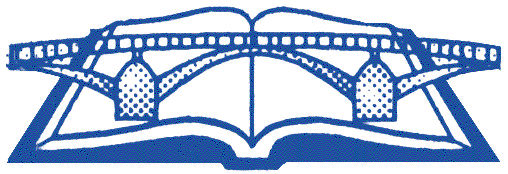 Osnovna škola TriljPoljičke republike 1821 240 TriljKlasa: 602-01/13-01-145Ur. broj: 2175-20-13-01-1U Trilju, 10. rujna 2013. g.Temeljem Zakona o odgoju i obrazovanju u osnovnoj i srednjoj školi (NN 87/08, 86/09, 92/10, 105/10, 90/11, 5/12, 16/12, 86/12 i 126/12) ravnatelj Osnovne škole Trilj donosiO D L U K U
o poništenju natječaja za radno mjesto
pomagača / ice u nastavi
I.
Poništava se natječaj za radno mjesto pomagača / ice u nastavi na određeno, puno radno vrijeme, objavljen dana 23. kolovoza 2013. g.
II.
Ova odluka bit će objavljena na mrežnoj stranici i oglasnoj ploči Škole, mrežnim stranicama i oglasnim pločama Hrvatskog zavoda za zapošljavanje. Ista će biti dostavljena  svim kandidatima.

III.

Ova odluka stupa na snagu danom donošenja.		                                                            Ravnatelj škole			                                                ________________________			                                                Davor Hrgović, prof.